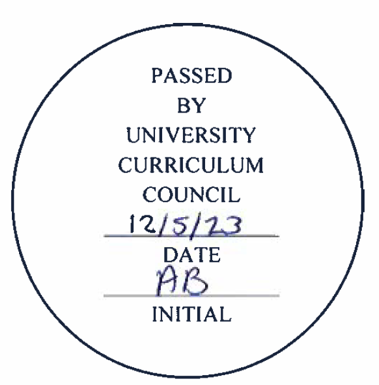 University Curriculum Council Approved Courses December 5, 2023 ICC Agenda November 7, 2023*Note BRICKS designations in red italic are conditional and will not take effect until OT36 approval. [BRICKS/Gen Ed] are already approved.NEW COURSESCOURSE CHANGESCollegeCourseBRICKSArts & SciencesCARS 3480: War and Ethics in Ancient Mediterranean SocietyBERArts & SciencesHUM 2010: Introduction to Medical & Health HumanitiesPHTCArts & SciencesHUM 4900: Special Topics in Medical and Health HumanitiesArts & SciencesHUM 4950: Seminar in Medical and Health HumanitiesFine ArtsMUS 6400: Current Issues in Musicology and EthnomusicologyFine ArtsMUS 6410: Classical Music in AsiaFine ArtsTHAR 3520: Writing for Production - Midnight MadnessRussME 4915: Mechanical or Energy Engineering Professional Work ExperienceRussME 4920: Mechanical or Energy Engineering PracticumRussPM 6700: Project Management ColloquiumScrippsMDIA 2310: Lyric StorytellingScrippsMDIA 2510: Traditional Animation TechniquesScrippsMDIA 3304 / MDIA 5304: Sound for Moving Image IICollegeCourseBRICKSChangesArts & SciencesENG 5010 to ENG 6010 / ENG 7010: Topics in Old English Language and ProseNum, Dual list, Name from “Anglo Saxon”, Descr, LOs, repeatable, KGF, Sum ExpArts & SciencesENG 5020 to ENG 6020 / ENG 7020: Topics in Old English PoetryNum, Name from “Old English Poetry”, Dual list, Descr, LOs, repeatable, KGF, Sum ExpArts & SciencesENG 7090 to ENG 6090 / ENG 7090: Topics in Medieval LiteratureNum, Name from “Medieval Literature”, Dual list, Descr, LOs, repeatable, KGF, Sum ExpArts & SciencesENG 7130 to ENG 6130 / ENG 7130: Topics in Early Modern British LiteratureNum, Name from “Early Modern British Literature”, Dual list, Descr, LOs, repeatable, KGF, Sum ExpArts & SciencesENG 5240 to ENG 6135 / ENG 7135: Topics in the Works of William ShakespeareNum, Dual list, Name from “Shakespere”, Descr, LOs, repeatable, KGF, Sum ExpArts & SciencesENG 5170 / ENG 7170 to ENG 6170 / ENG 7170: Topics in MiltonNum, Dual list, Name from “Milton”, Descr, LOs, repeatable, KGF, Sum ExpArts & SciencesENG 7190 to ENG 6190 / ENG 7190: Topics in Restoration and 18th-Century British LiteratureNum, Dual list, Name from “Restoration and 18th-Century British Literature”, Descr, LOs, repeatable, KGF, Sum ExpArts & SciencesENG 7230 to ENG 6230 / ENG 7230: Topics in British RomanticismNum, Dual list, Name from “British Romanticism”, Descr, LOs, repeatable, KGF, Sum ExpArts & SciencesENG 7290 to ENG 6290 / ENG 7290: Topics in American Literature to 1776Num, Dual list, Name from “American Literature to 1776”, Descr, LOs, repeatable, KGF, Sum ExpArts & SciencesENG 7300 to ENG 6300 / ENG 7300: Topics in American Literature 1776-1865Num, Dual list, Name from “American Literature 1776-1865”, Descr, LOs, repeatable, KGF, Sum ExpArts & SciencesENG 7330 to ENG 6330 / ENG 7330: Topics in American Literature 1865-1918Num, Dual list, Name from “American Literature  1865-1918”, Descr, LOs, repeatable, KGF, Sum ExpArts & SciencesENG 7340 to ENG 6340 / ENG 7340: Topics in American Literature since 1918Num, Dual list, Name from “American Literature since 1918”, Descr, LOs, repeatable, KGF, Sum ExpArts & SciencesENG 5350 to ENG 6350 / ENG 7350: Topics in African American LiteratureNum, Dual list, Name from “African American Literature”, Descr, LOs, repeatable, KGF, Sum ExpArts & SciencesENG 5360 to ENG 6410 / ENG 7410: Topics in Critical TheoryNum, Dual list, Name from “Critical Theory I”, Descr, LOs, repeatable, KGF, Sum ExpArts & SciencesENG 5850 to ENG 6420 / ENG 7420: Topics in History of Books and PrintingNum, Dual list, Name from “History of Books and Printing”, Descr, LOs, repeatable, KGF, Sum ExpArts & SciencesENG 6970 to ENG 6470 / ENG 7470: Creative Writing Workshop: PoetryNum, Dual list, Descr, LOs, repeatable, KGF, Sum ExpArts & SciencesENG 6980 to ENG 6480 / ENG 7480: Creative Writing Workshop: NonfictionNum, Dual list, Descr, LOs, repeatable, KGF, Sum ExpArts & SciencesENG 6990 to ENG 6490 / ENG 7490: Creative Writing Workshop: FictionNum, Dual list, Descr, LOs, repeatable, KGF, Sum ExpArts & SciencesENG 7960 to ENG 6560 / ENG 7560: Rhetorical Traditions & HistoriesNum, Dual list, Descr, LOs, KGF, Sum ExpArts & SciencesENG 7970 to ENG 6570 / ENG 7570: Digital Media in Composition StudiesNum, Name from “New Media Composition in English Studies”, Dual list, Descr, LOs, KGF, Sum ExpArts & SciencesENG 7980 to ENG 6580 / ENG 7580: Theories of Writing & ComposingNum, Name from “History and Theories of Composition”, Dual list, Descr, LOs, KGF, Sum ExpArts & SciencesENG 7990 to ENG 6590 / ENG 7590: Research Methods in Rhetoric and CompositionNum, Dual list, Descr, LOs, KGF, Sum ExpArts & SciencesGEOG 2710: Introduction to Statistics in GeographyQR  ACSWBRICKS ACSW, LOs, NCI, size, Text, KGF, Sum ExpArts & SciencesGEOG 4712 / GEOG 5712 to GEOG 3712 / GEOG: Geographic Field Methods[BLD]Dual List, Num, Name from “Field Methods in Geography”, Descr, LOs, Pre-reqs, Components 21, Topics, Texts, KGF, Sum Exp, Update L&DArts & SciencesHIST 2460: The Rise of Modern AsiaPSBS   ACNW, FIEBRICKS change, Descr, LOs, TopicsArts & SciencesINST 1100: Introduction to African StudiesPSBS   ACNW, FIEName from “Modern Africa”, BRICKS change, Descr, LOs, TopicsArts & SciencesINST 1400: Intro European StudiesPSBS   ACNW, FIEName from “European Studies”, BRICKS change, Descr, LOs, TopicsArts & SciencesINST 1600: Intro Latin Am StudiesPSBS   ACNW, FIEName from “ Interdisciplinary Survey of Latin America”, BRICKS change, Descr, LOs, TopicsArts & SciencesMath 5910: InternshipHrs 1 .5, Pre-reqs, topics, textsArts & SciencesPBIO 4380 / PBIO 5380: Soil Properties and Ecosystem ProcessesCap/BLDLOs, Topics, Pre-reqs, Texts, add BRICKS Arts & SciencesPHIL 3100 to PHIL 2100: History of Western Philosophy: AncientACSWAdd Bricks, Num, Descr, LOs, Topics, Texts, KGF, Sum ExpPHIL 3110 to PHIL 2110: History of Western Philosophy: Medieval and RenaissanceACSWAdd Bricks, Num, Descr, LOs, Topics, Texts, KGF, Sum ExpPHIL 3120 to PHIL 2120: History of Western Philosophy: ModernACSWAdd Bricks, Num, Descr, LOs, Topics, Texts, KGF, Sum ExpPOLS 2300: Democracies and Dictatorships Around the WorldPSBS   ACNW, FIEAdd Bricks, Descr, LOs, Topics, Texts, KGF, Sum ExpPSY 7960: Seminar in Teaching of PsychologyDescr, Credit hrs ( 13), LOs, Topics, Texts, KGF, Sum ExpWGSS 4610 / WGSS 5610: Queer TheoryBDPAdd Bricks, Descr, LOs, Topics, Texts, KGF, Sum ExpFine ArtsART 1800: Art + Design Pre-CollegeGr Code (0106)Fine ArtsDANC 1800: Summer Dance InstituteName from 
 “Summer Dance Experience”. Gr Code (0106), LOsFine ArtsDANC 3280 to DANC 3280 / DANC 5280: Dance RepertoryBLDDual list, Descr, Offering, LOs, Topics, Texts, Sum Exp, BRICKsFine ArtsDANC 4904: Special Topics in Dance - CapstoneBLD/CapDescr, offering, var fixed 3 hrs, LOs, Topics, Texts, KGF, Sum Exp,Fine ArtsFILM 4140 to FILM 4140 / FILM 5140: Documentary Production TechniquesNum, Dual list, LOs, KDF, Sum expFine ArtsFILM 4620: Capstone Film Production III: Post-Production and DistributionCapName from “Capstone Film III: Post-Production and Distribution”, Desc, Gr code (0401), LOs, add BRICKSFine ArtsMUS 1010: Music Theory IPre-reqs, LOsFine ArtsMUS 1011: Music Theory for CMDI, Music Theater, Music Production and Music Minors IName from “Music Theory Non-Majors I”, Descr LOs, Pre-reqs, Topics, Texts, KGF, Sum Exp, add major asideMUS 1021: Music Theory for CMDI, Music Theater, Music Production and Music Minors IIName from “Music Theory Non-Majors II”, Descr, LOs,  Texts, KGF, Sum Exp, add major asideMUS 1800: Summer Music AcademyName from “Summer Music Experience”, Code (0106), Sum, LOsMUS 2544 / MUS 5544: Chamber Music, ContemporaryDescr, LOs, Repeatable, Topics, Texts, KGF, Sum ExpTHAR 1800: Theater ExperienceCode (0106),HCOMOCOM 6012: Health Systems Science 1LOsHCOMOCOM 7012: Health Systems Science 4LOsHCOMOCOM 8125: Osteopathic Medicine, Manipulation and Principles 3BLOs, TopicsHSPEXPH 1600: Foundations in Muscular FitnessComponents (lec<->lab), SizeHSPIHS 3700: Writing in the Health Sciences and Professions[FAW]Descr, Topics, LOs, Pre-reqs, Texts, KGF, Sum exp, Remove JPattonEDCS 2010 to EDTE 2300: Education and Cultural Diversity[BER, FIE]Prefix, Num, Descr, PattonEDPL 2910 to ECEE 2002: Pre-Kindergarten Clinical IntensivePrefix, Num, Naame from “Early Childhood Elementary Education Pre-Primary Internship”, Descr, Comp (intern clinical)PattonEDRE 8950: DissertationHrs 1 .5,PattonREC 4910: Internship in Parks, Recreation, and Leisure Studies[BLD]Name from “Internship in Recreation”, Descr, LOs, Pre-reqs, Topics, Texts, KGF, Sum ExpRussENGT 2630: Process ControlDescr, LOs, Pre-reqs, Topics, Texts, KGF, Sum ExpRussETM 3420: Advanced Programmable Logic Controllers and Process ControlName from “Programmable Logic Controllers and Process Control”, Descr, LOs, RussME 3550: Mechatronic ComponentsPre-reqsScrippsECT 3230 / ECT 5230: Virtual Reality Production: InteractivePre-reqsScrippsMDIA 4801 / MDIA 5804 to MDIA 3801 / MDIA 5804: Motion GraphicsNum, LOs Pre-reqs, Size